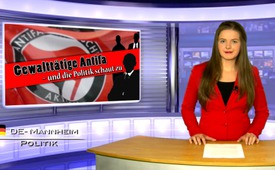 Gewalttätige Antifa – und die Politik schaut zu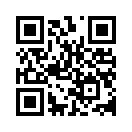 Vor kurzem erlebten wir in Deutschland, wie sich Politik und Medien gegenseitig in heftiger
Kritik an Anhängern von Pegida* übertrafen. Kritikpunkt war deren angebliche Ausländerfeindlichkeit,
nur weil sie (friedlich!) gegen die Islamisierung des Abendlandes demonstrierten. Dagegen lassen uns Antifa-Anhänger ungehemmt auf Bannern wissen, dass Deutsche keine Menschen sind...Guten Abend. Vor kurzem erlebten wir in Deutschland, wie sich Politik und Medien gegenseitig in heftiger
Kritik an Anhängern von Pegida* übertrafen. Kritikpunkt war deren angebliche Ausländerfeindlichkeit,
nur weil sie (friedlich!) gegen die Islamisierung des Abendlandes demonstrierten. Dagegen lassen uns Antifa-Anhänger ungehemmt auf Bannern wissen, dass Deutsche keine Menschen sind. Auf ihrer Internetseite riefen
sie gar zur Zwangsvergewaltigung deutscher Frauen auf. Und als im Juni 2013 aufgrund schwerer Überschwemmungen bereits Teile Deutschlands unter Wasser standen, forderten sie die Sprengung bestimmter Dämme, um das deutsche Volk leiden zu sehen. Ganz einerlei nun, ob solche Aussagen provokativ oder
ernsthaft zu verstehen sind, wie kann es sein, dass sich weite Teile der Medien, Politik und Justiz mit der Antifa solidarisieren oder sie zumindest dulden? Würden Deutsche es wagen, Angehörige anderer Nationen auf solche Weise zu beleidigen, liefen sämtliche Medien Amok. Keine Art von Rassismus darf in unserem Land geduldet werden. Wie kann es dann sein, dass rassistische Anfeindungen gegen das eigene Volk weder vom Staat noch von der Justiz geahndet werden? 
An dieser Stelle verabschiede ich mich von ihnen.von rh.Quellen:http://ruf-der-heimat.com/2014/02/20/die-antideutsche-antifa-fordert-gezielte-vergewaltigung-von-deutschen-frauen/
http://www.koptisch.wordpress.com/2014/07/23/antifa-deutsche-sind-keine-menschen/
www.pi-news.net/2013/06/linksextreme-rufen-zur-zerstorung-von-deichen-in-uberschwemmungsgebieten-auf/Das könnte Sie auch interessieren:#Antifa - www.kla.tv/AntifaKla.TV – Die anderen Nachrichten ... frei – unabhängig – unzensiert ...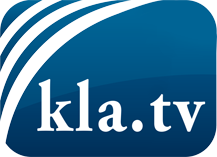 was die Medien nicht verschweigen sollten ...wenig Gehörtes vom Volk, für das Volk ...tägliche News ab 19:45 Uhr auf www.kla.tvDranbleiben lohnt sich!Kostenloses Abonnement mit wöchentlichen News per E-Mail erhalten Sie unter: www.kla.tv/aboSicherheitshinweis:Gegenstimmen werden leider immer weiter zensiert und unterdrückt. Solange wir nicht gemäß den Interessen und Ideologien der Systempresse berichten, müssen wir jederzeit damit rechnen, dass Vorwände gesucht werden, um Kla.TV zu sperren oder zu schaden.Vernetzen Sie sich darum heute noch internetunabhängig!
Klicken Sie hier: www.kla.tv/vernetzungLizenz:    Creative Commons-Lizenz mit Namensnennung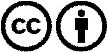 Verbreitung und Wiederaufbereitung ist mit Namensnennung erwünscht! Das Material darf jedoch nicht aus dem Kontext gerissen präsentiert werden. Mit öffentlichen Geldern (GEZ, Serafe, GIS, ...) finanzierte Institutionen ist die Verwendung ohne Rückfrage untersagt. Verstöße können strafrechtlich verfolgt werden.